Go to the Herzing University Library site: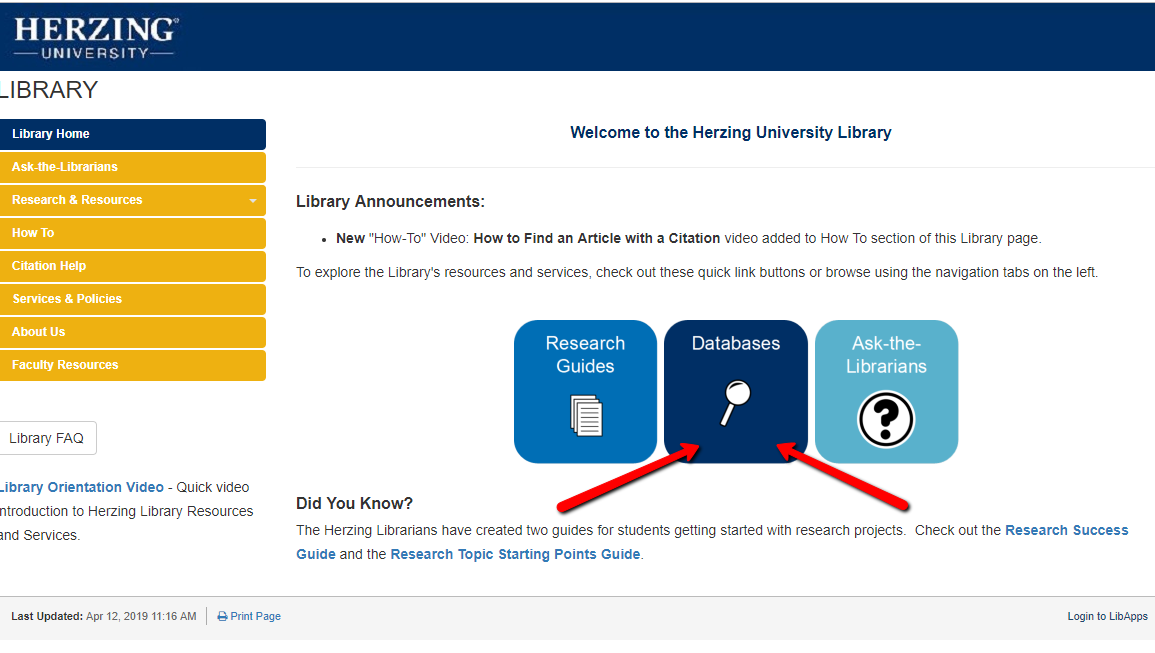 After you select Databases you will see: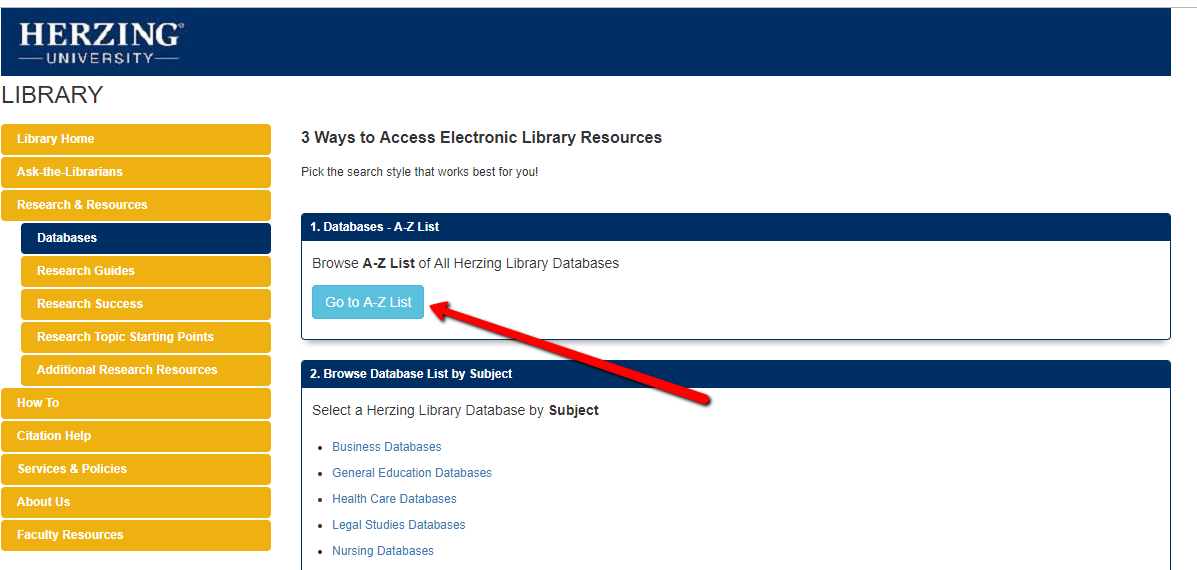 Use the A to Z list to find Business Source Complete under B.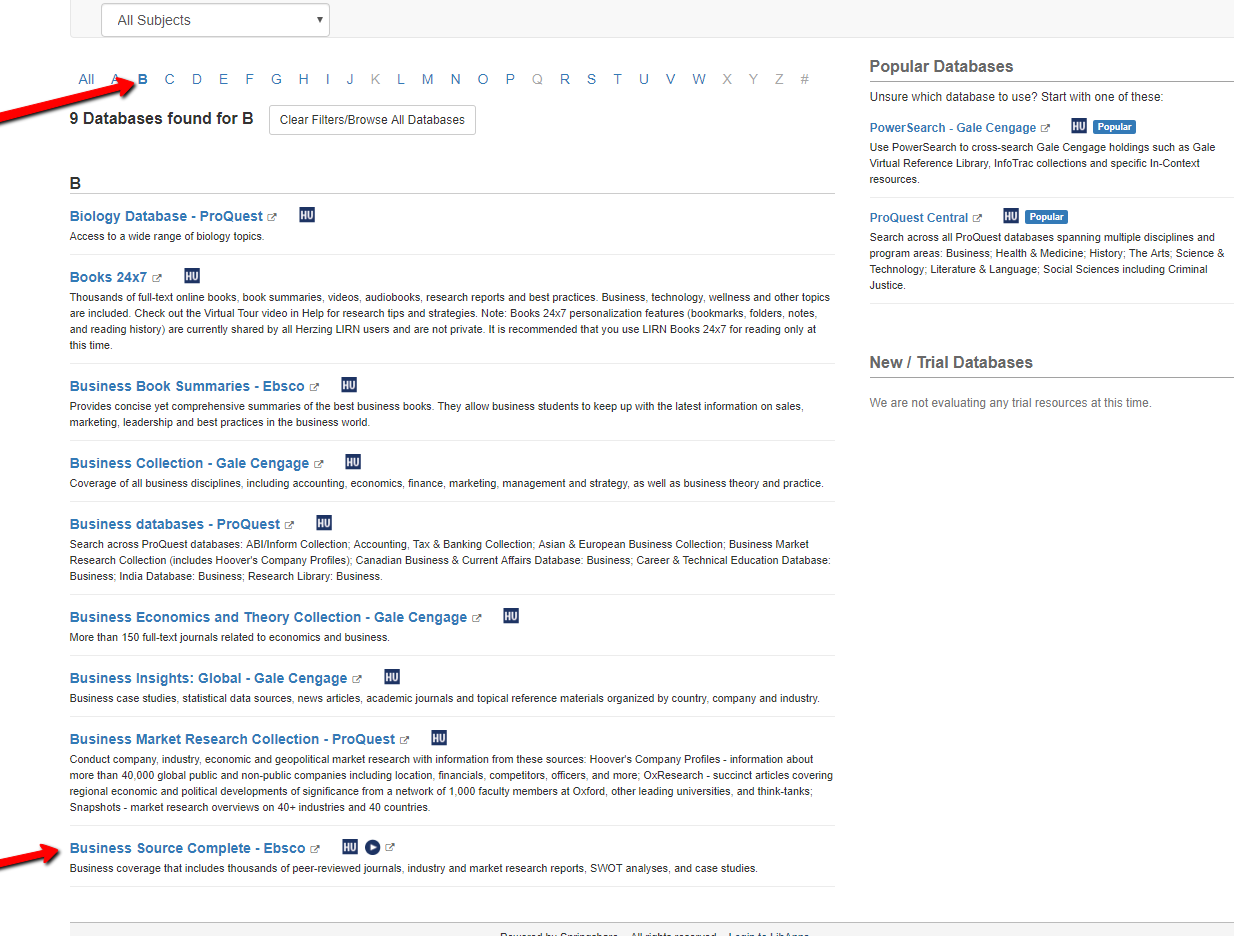 Use the A to Z list to find Proquest Central under P.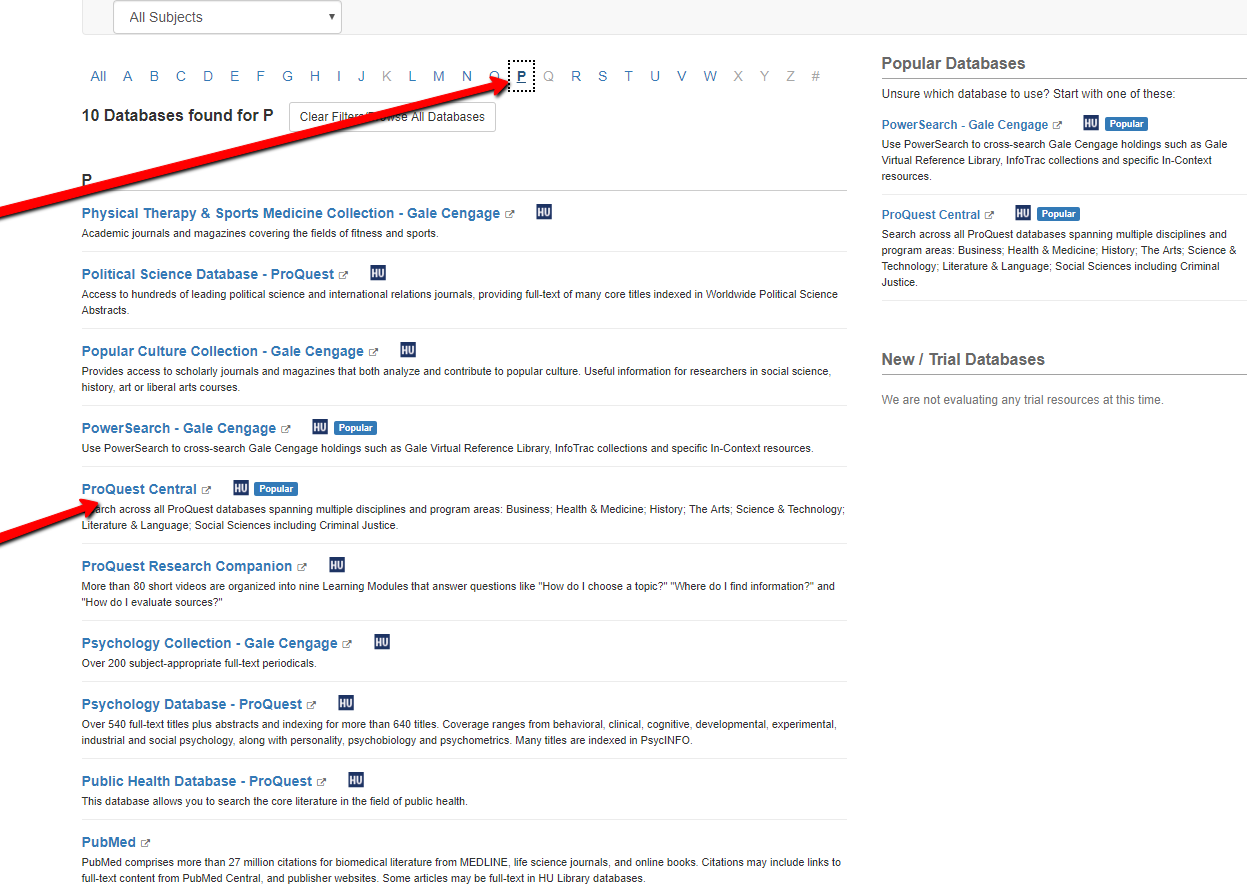 